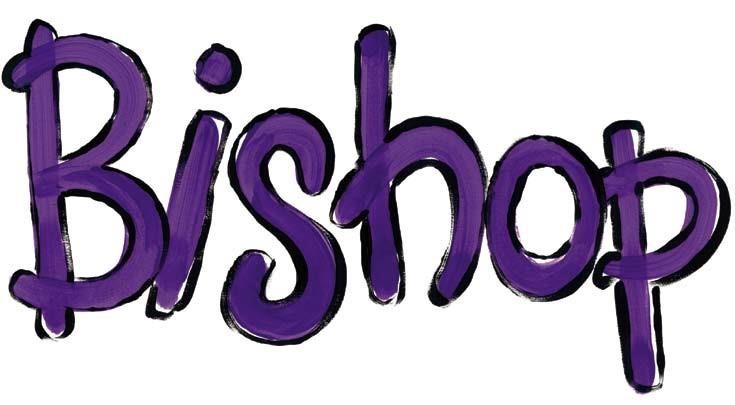 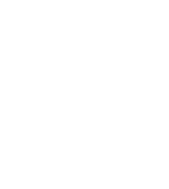 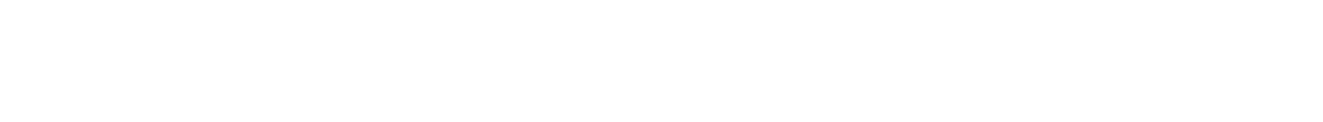 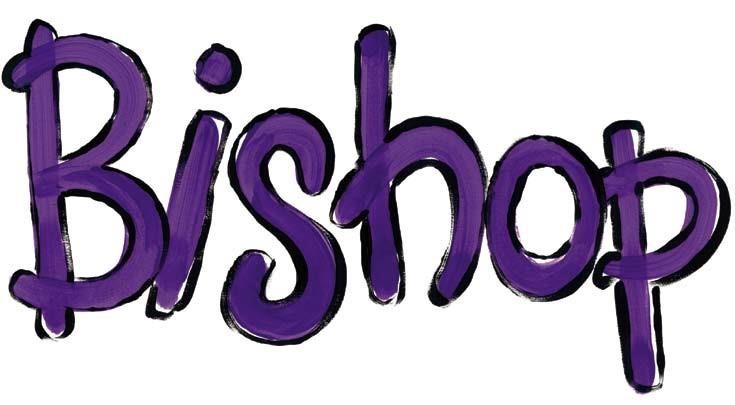 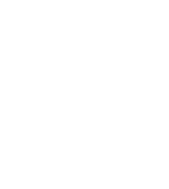 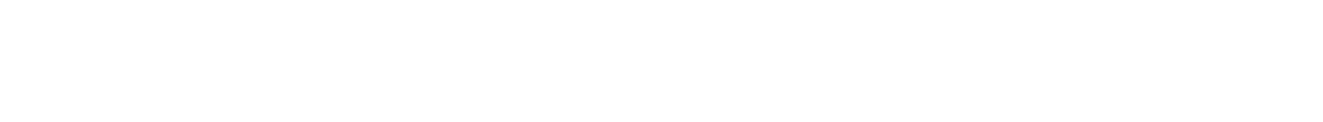 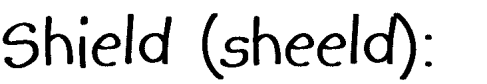 a symbol shaped like a shield, variously round, octagonal, triangular, or somewhat heart-shaped. 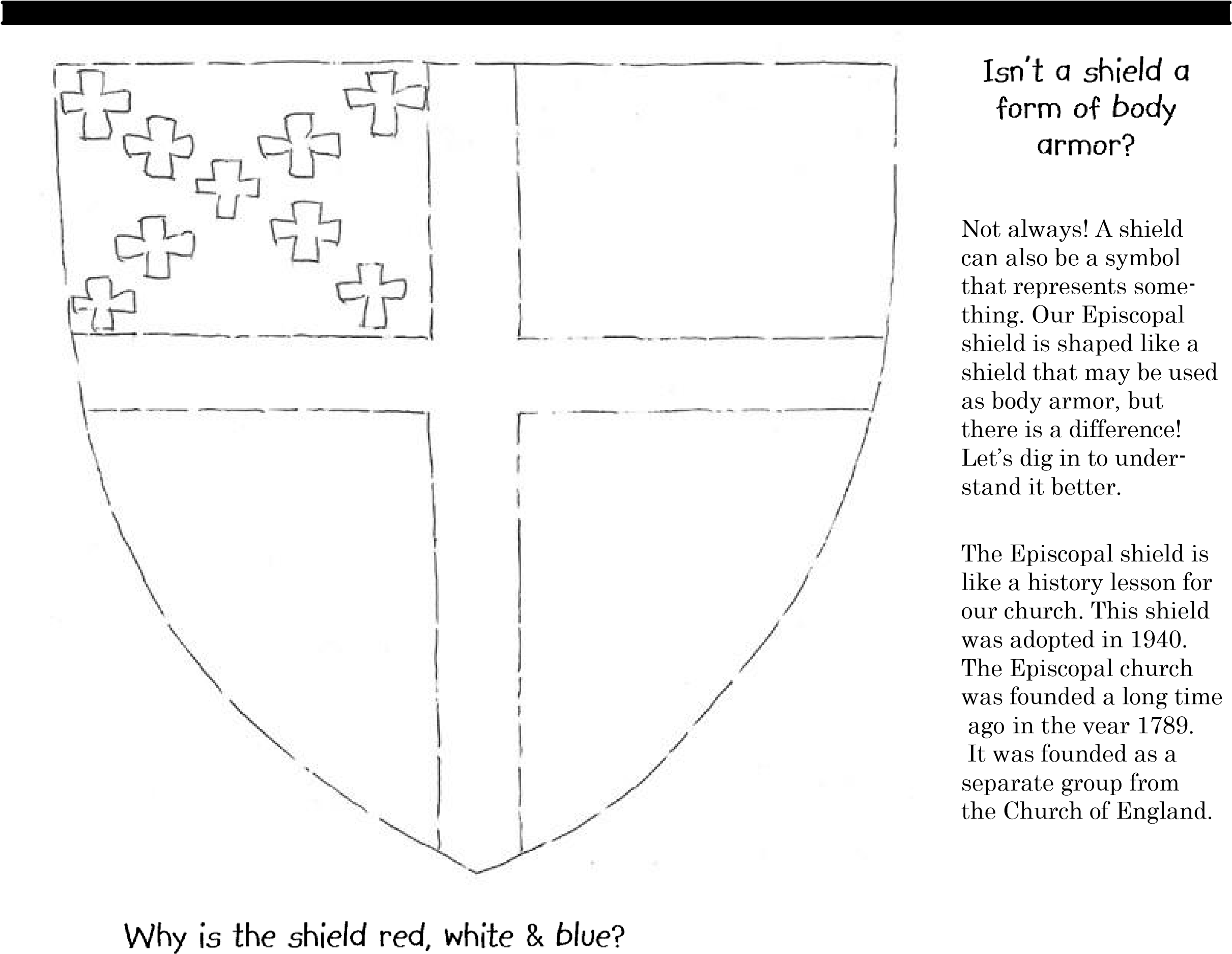 To show that we are an American church, the shield is made up of the same colors as our   American flag—red, white, and blue. Did you know that many of our presidents were Episcopalians? George Washington, James Madison, Franklin D. Roosevelt, Gerald Ford & George H.W. Bush...  just to name a few.  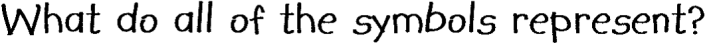 The white field with a red cross is St. George’s Cross. St. George was the patron saint of the Church of England (we must remember our roots!).  Then, there are the nine white miniature crosses.  These are not just symbols of our faith; they symbolize the nine original dioceses established in 1789.  The “X” formation is in remembrance of St. Andrew’s Cross. St. Andrew was the patron saint of Scotland. This reminds us that Scotland ordained Samuel Seabury as the first American Bishop in 1784.  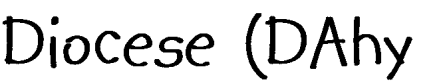 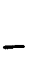 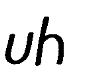 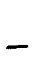 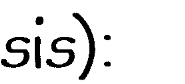 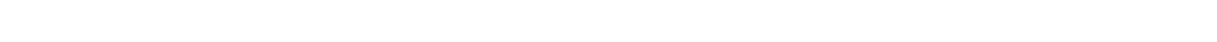 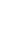 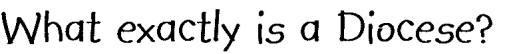 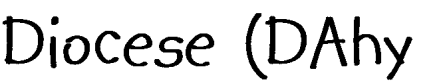 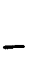 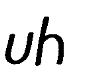 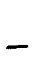 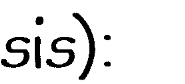 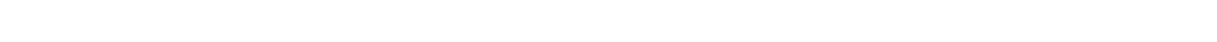 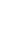 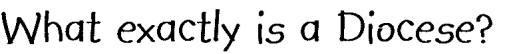 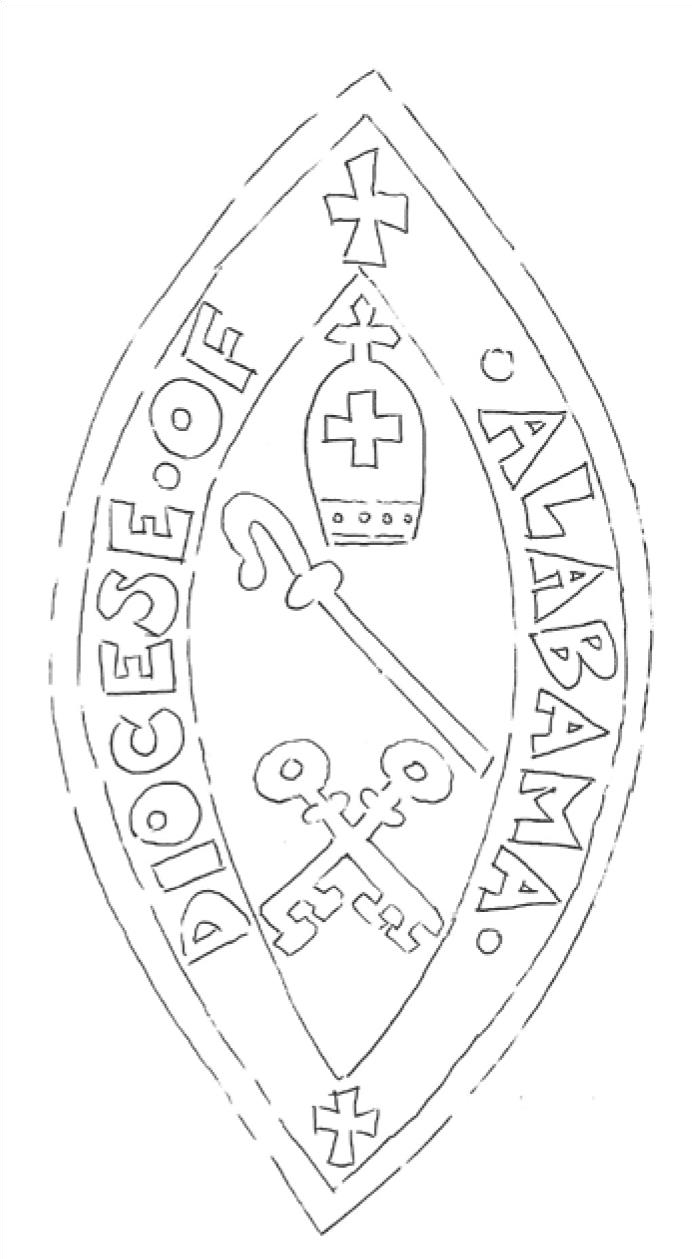 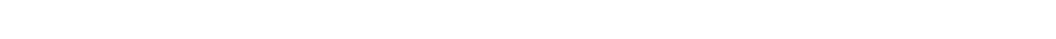 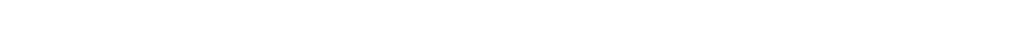 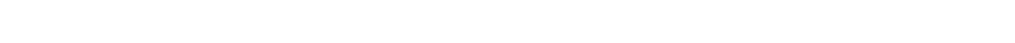 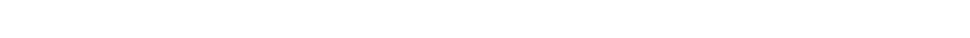 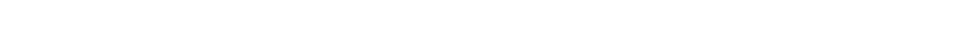 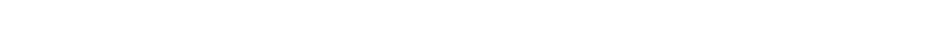 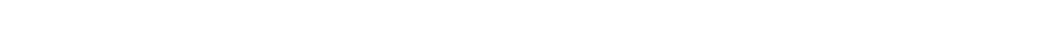 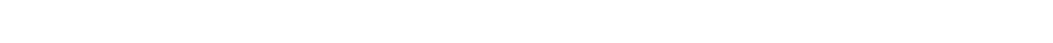 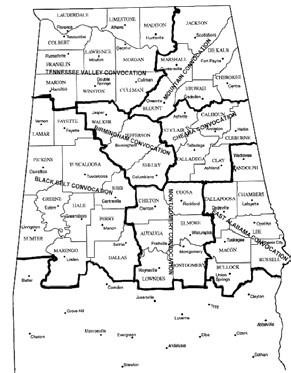 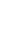 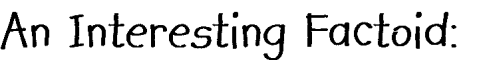 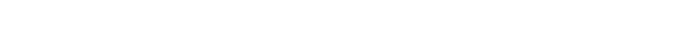 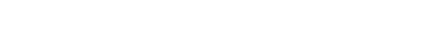 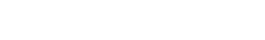 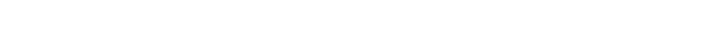 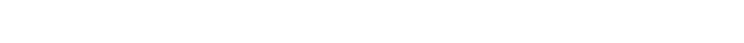 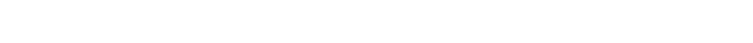 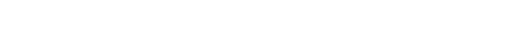 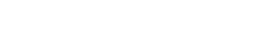 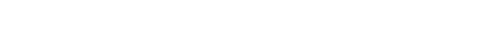 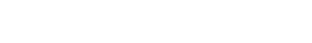 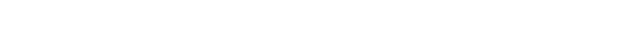 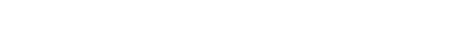 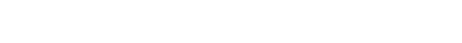 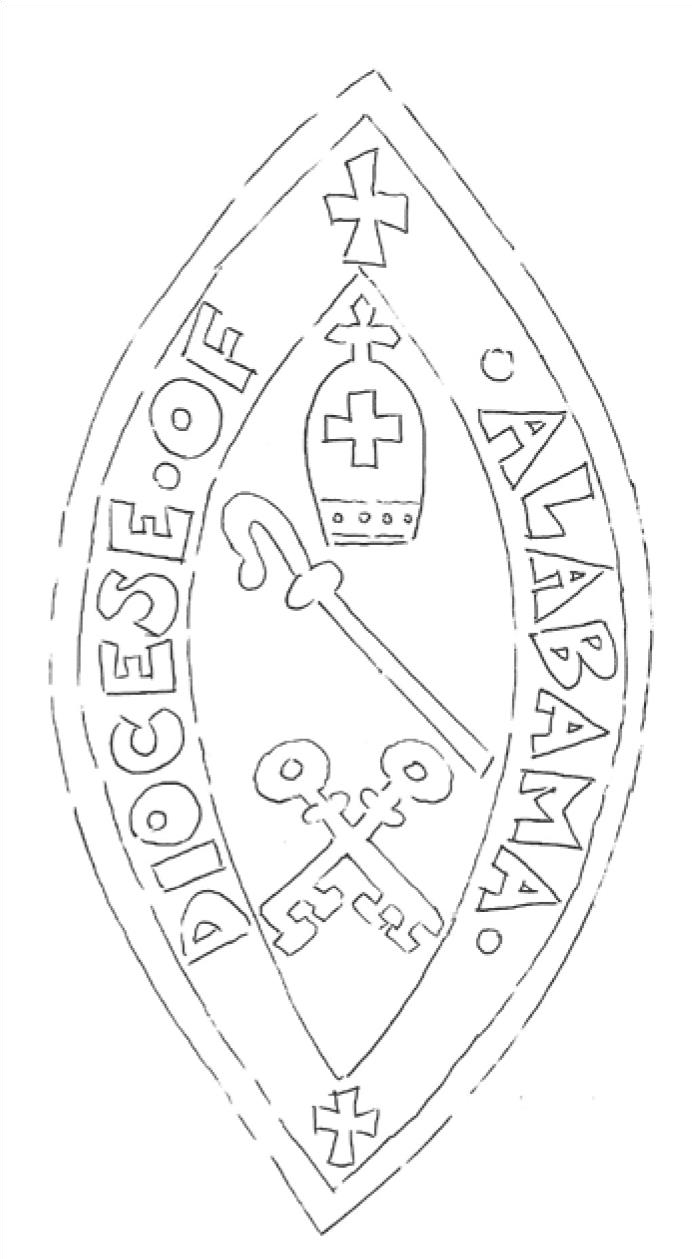 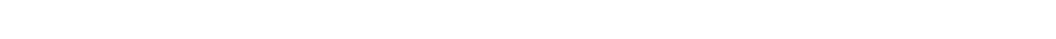 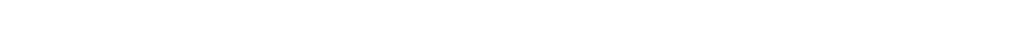 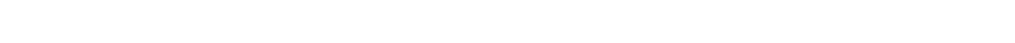 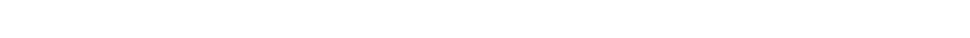 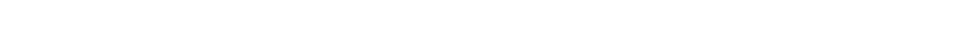 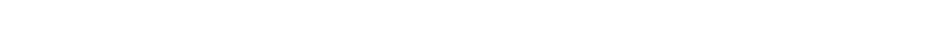 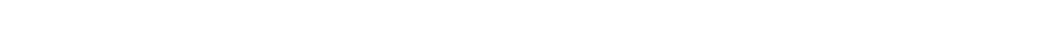 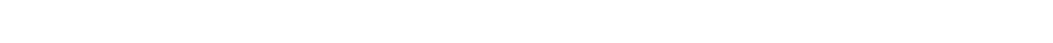 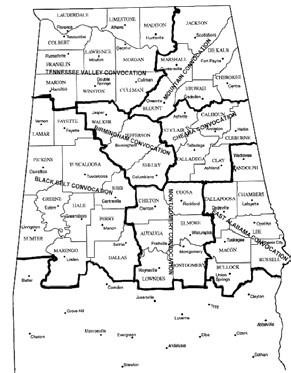 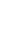 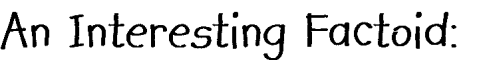 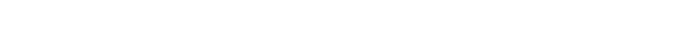 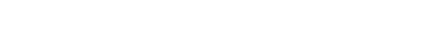 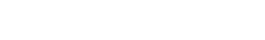 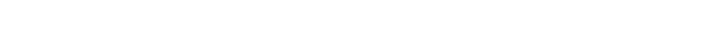 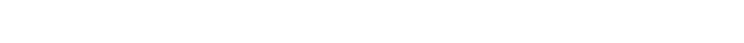 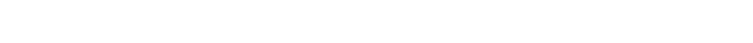 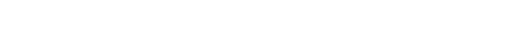 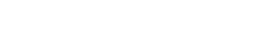 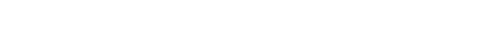 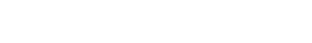 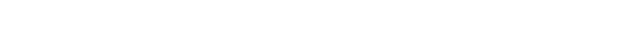 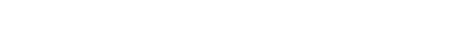 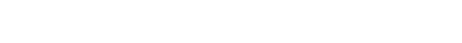 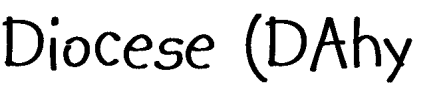 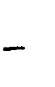 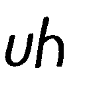 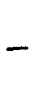 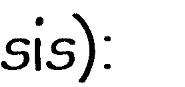 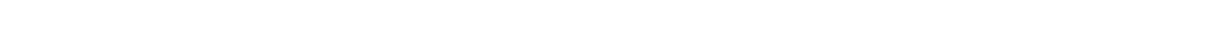 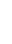 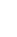 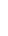 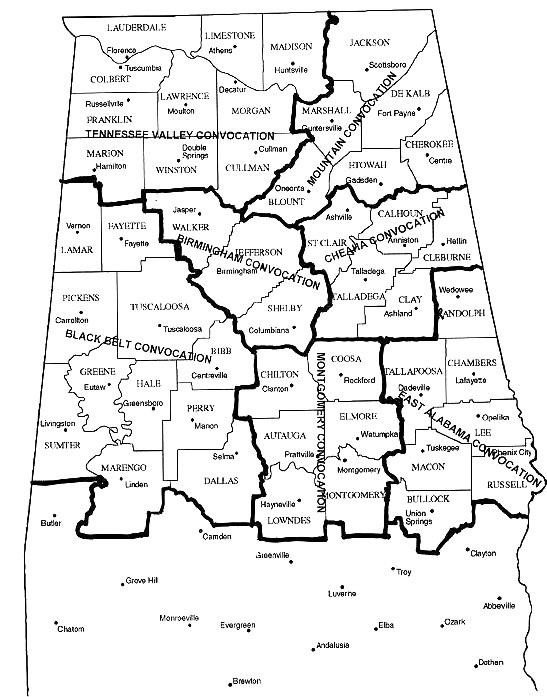 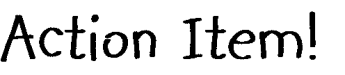 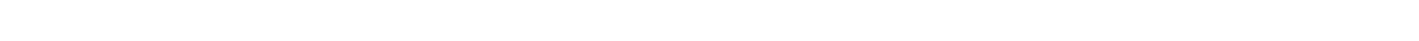 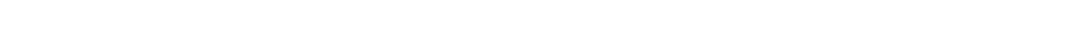 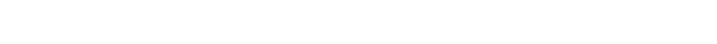 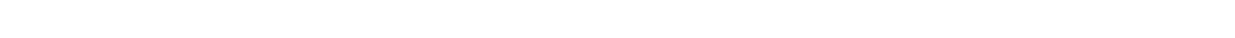 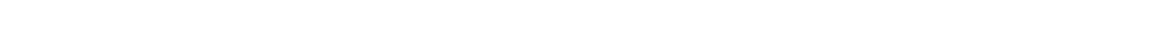 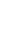 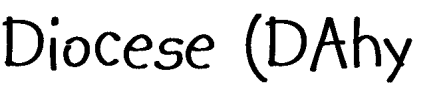 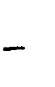 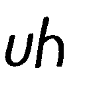 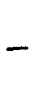 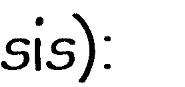 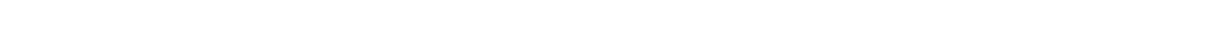 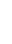 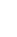 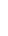 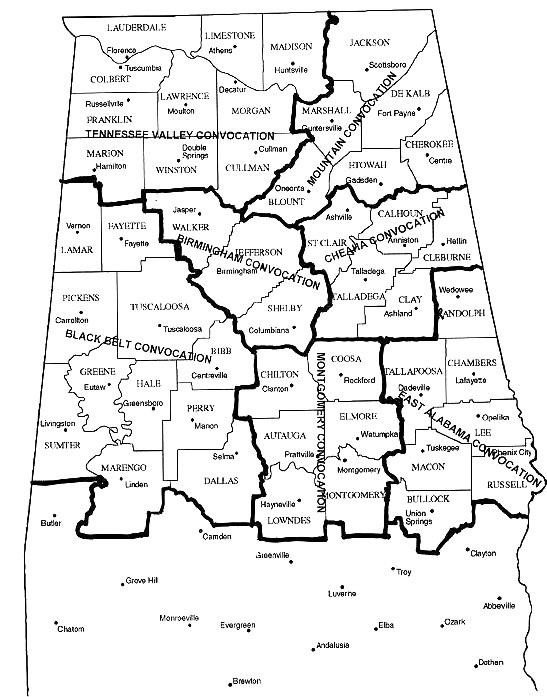 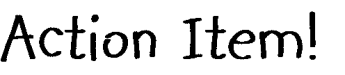 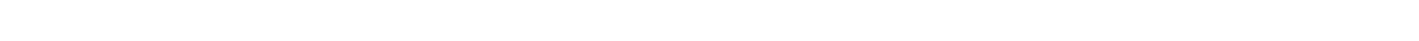 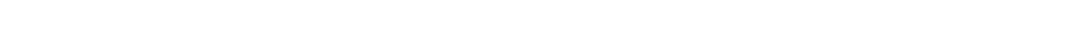 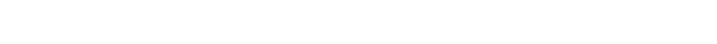 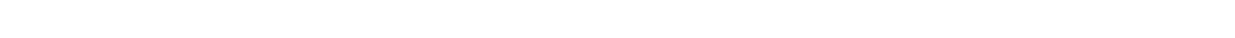 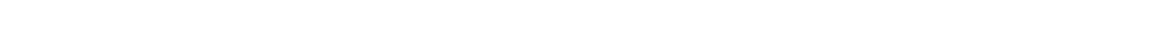 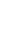 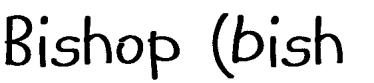 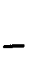 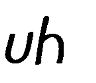 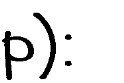 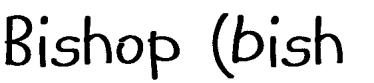 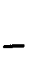 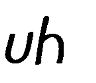 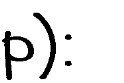 a person who supervises a number of local churches or a diocese, being in the Greek, Roman Catholic, Anglican, and other churches - a member of the highest order of the ministry  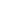 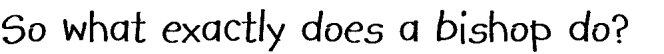 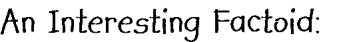 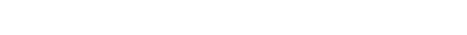 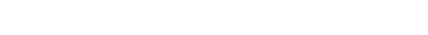 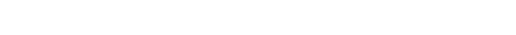 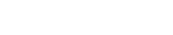 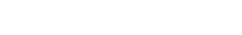 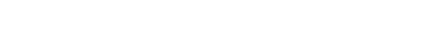 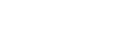 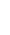 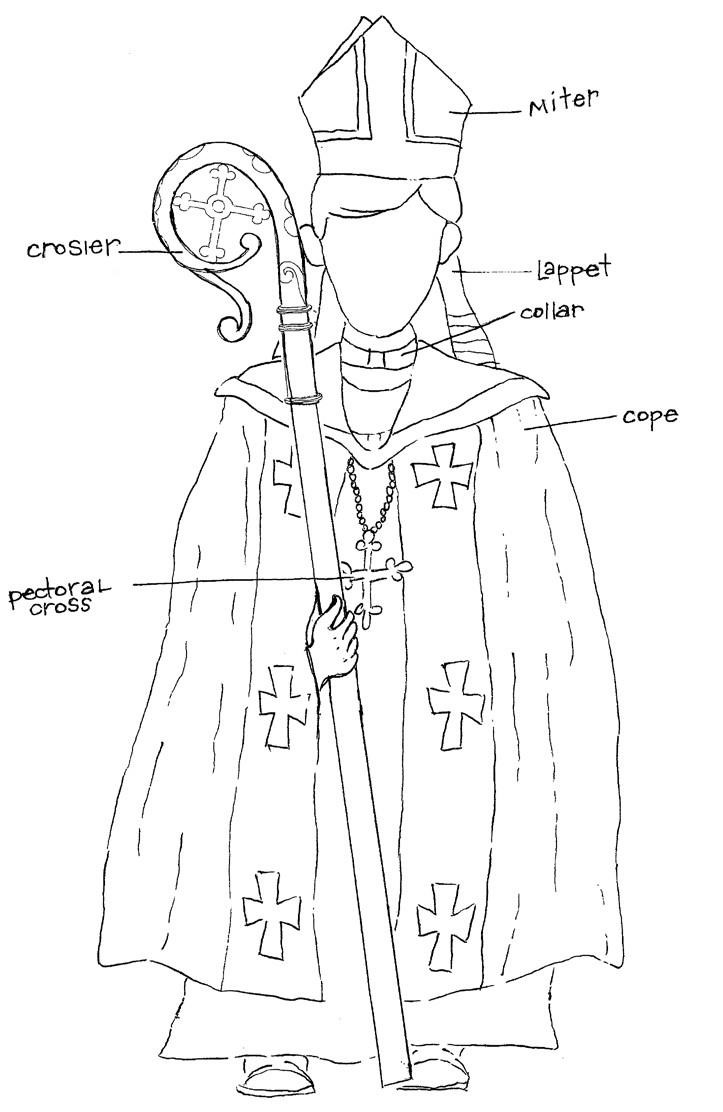 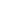 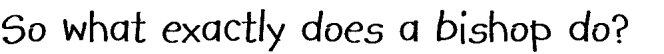 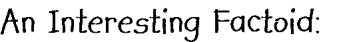 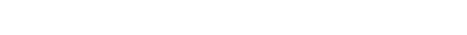 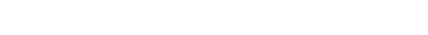 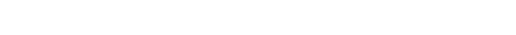 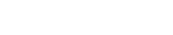 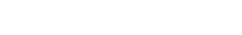 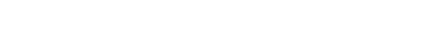 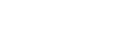 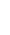 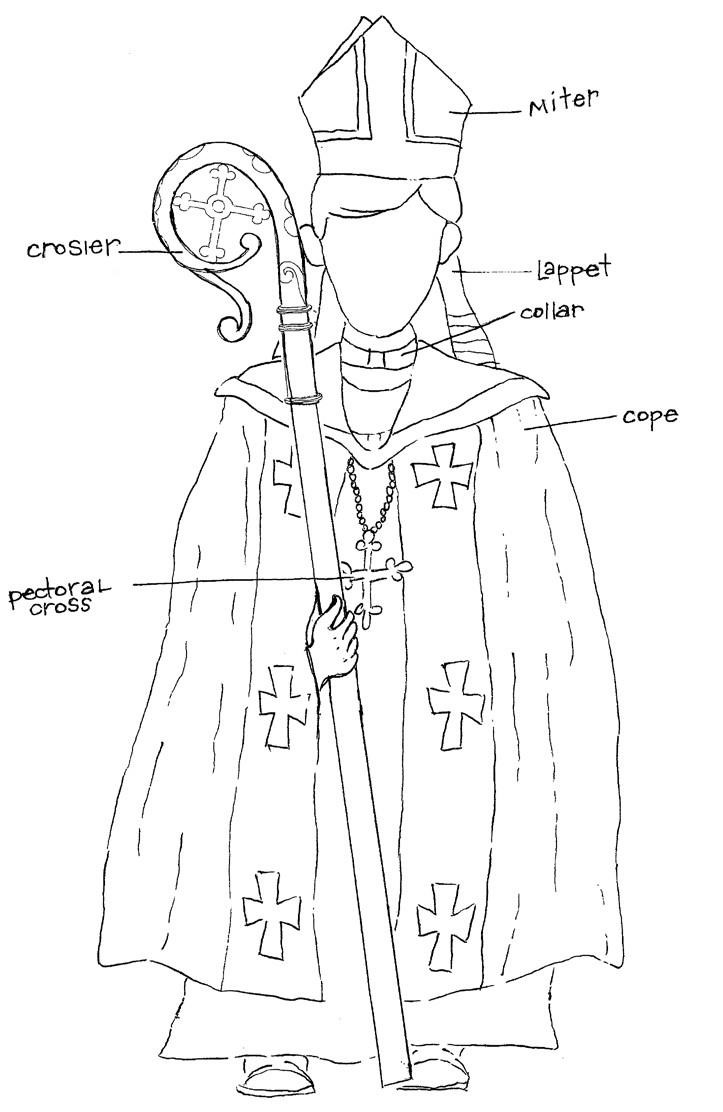 The bishop is the chief priest (also known as the shepherd) of our diocese. Bishops are charged with serving as a pastor to our clergy and the shepherd that protects our faith and the word of God through our church. Our bishop is the authority of our diocese to act in Christ’s name. Bishops visit each church to baptize and confirm members.   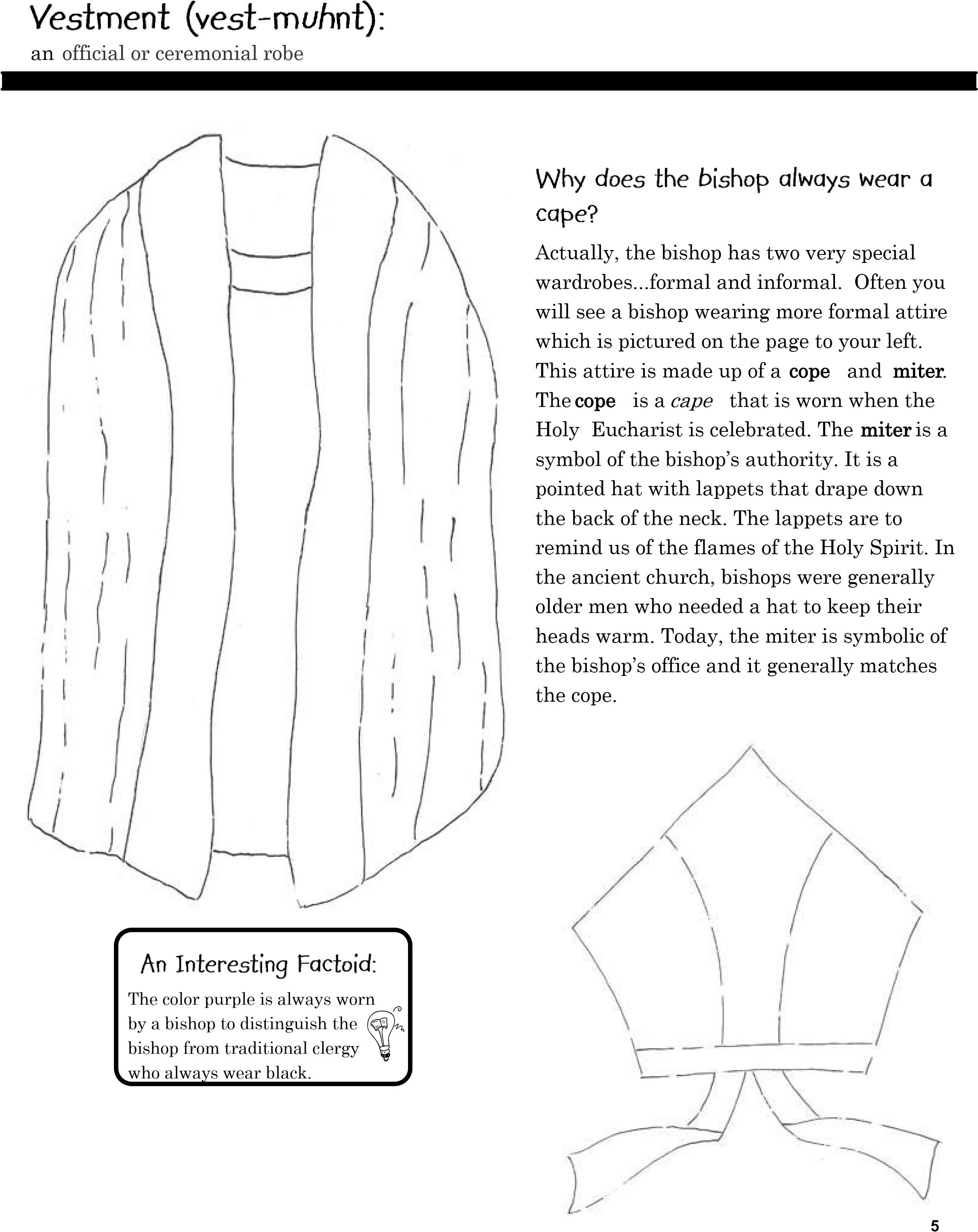 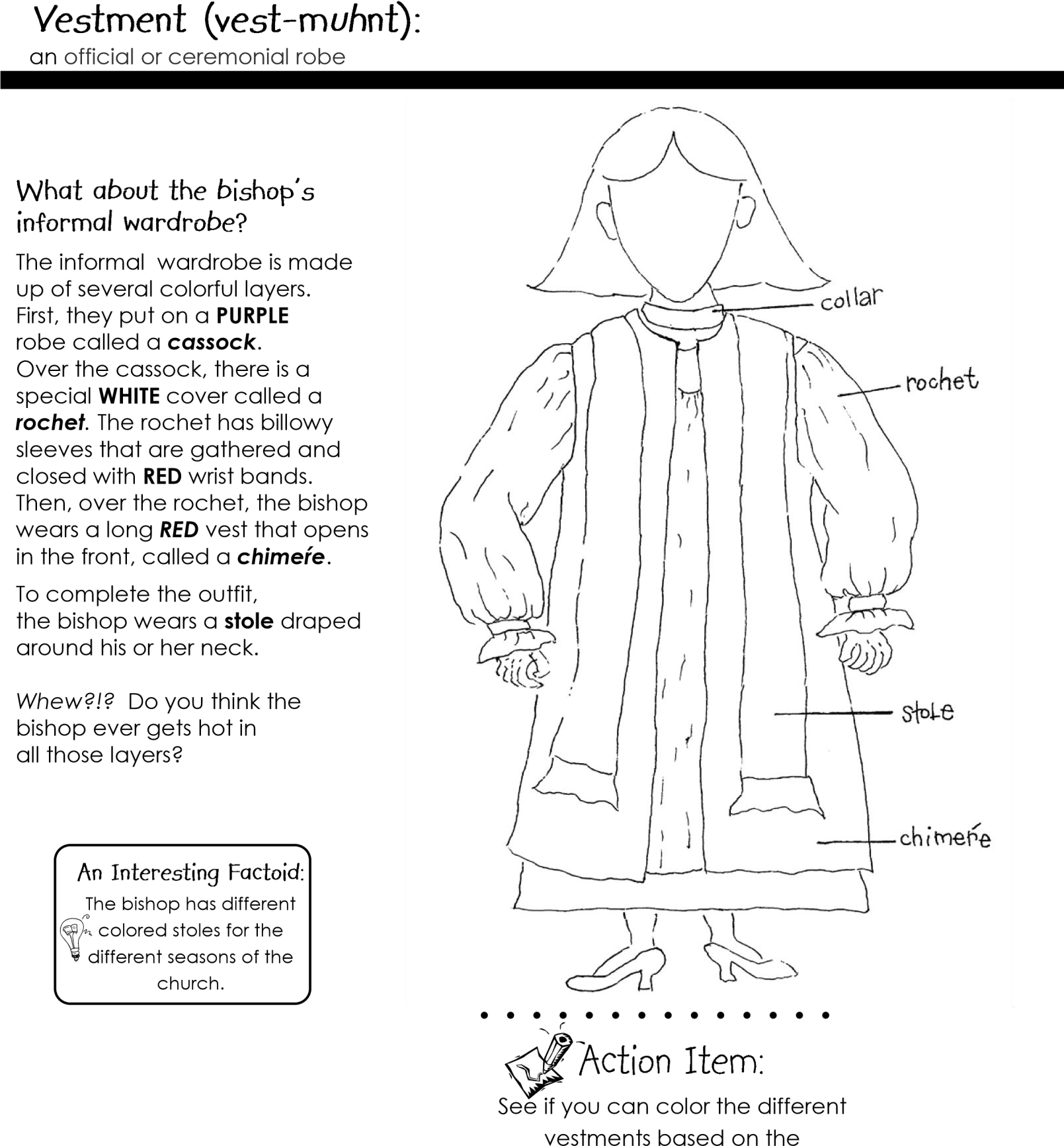 description above.  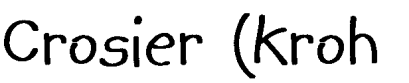 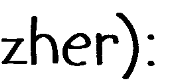 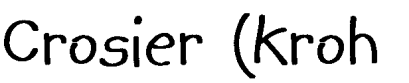 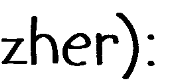 a staff surmounted by a crook or cross, carried by bishops as a symbol of pastoral office  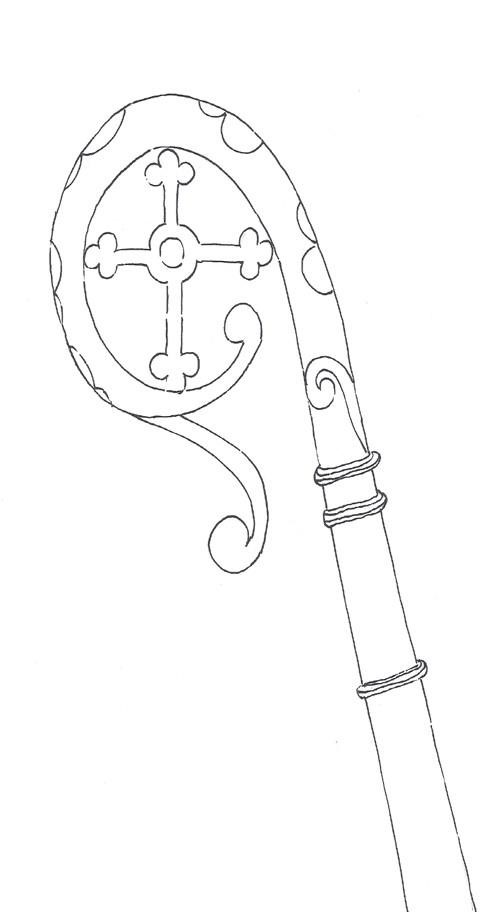 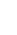 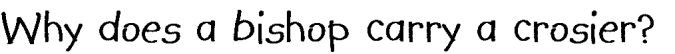 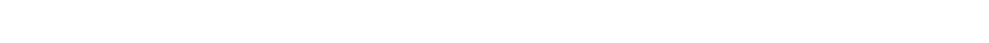 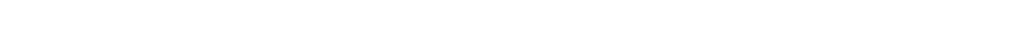 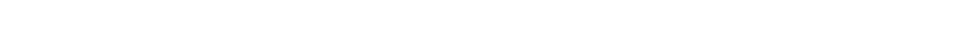 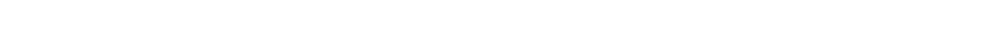 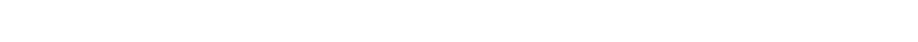 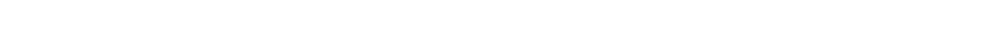 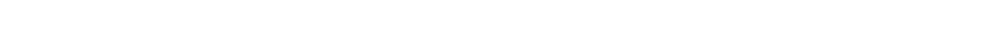 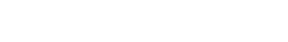 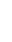 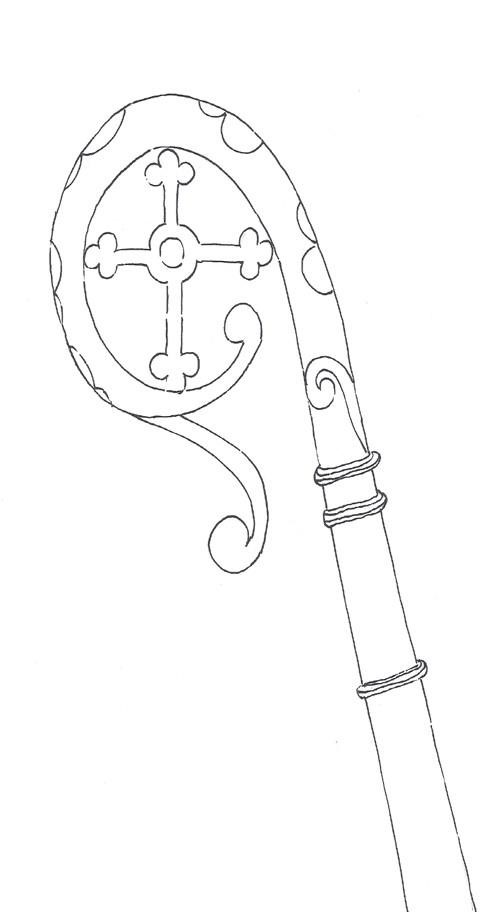 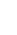 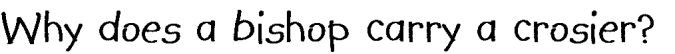 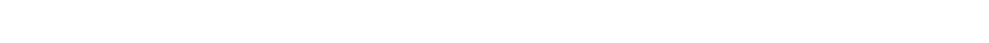 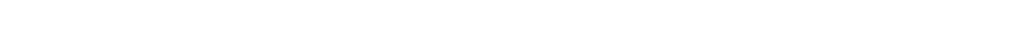 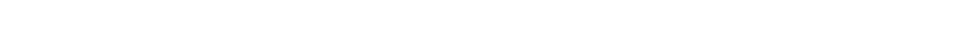 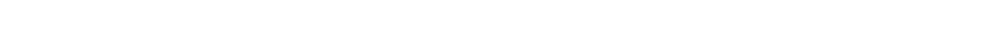 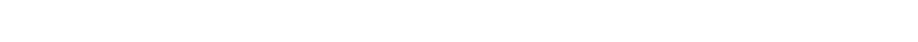 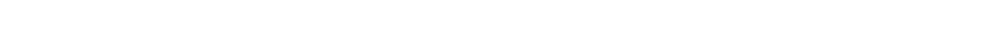 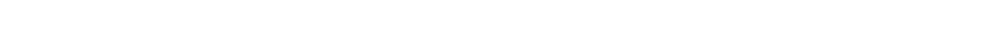 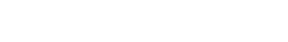 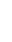 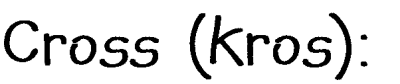 a figure of two intersecting lines resembling the historical structure upon which persons such as Jesus were put to death - used as a Christian emblem, badge, etc.  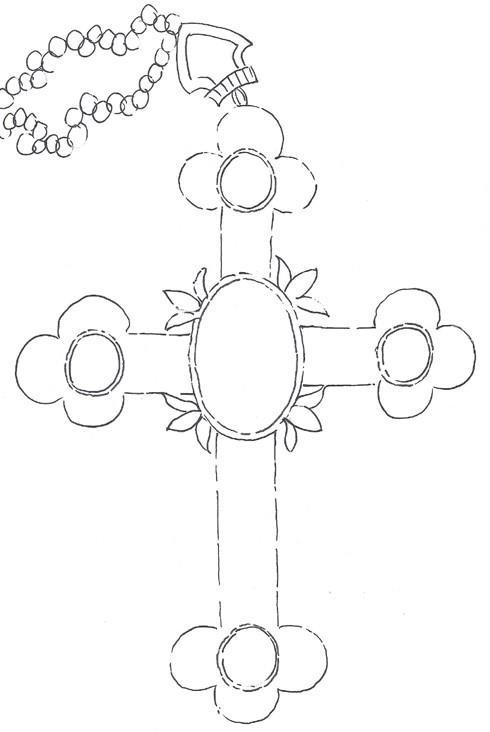 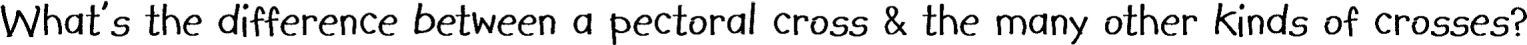 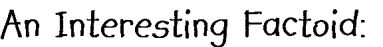 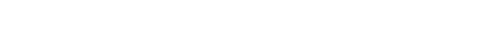 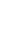 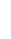 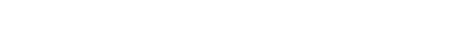 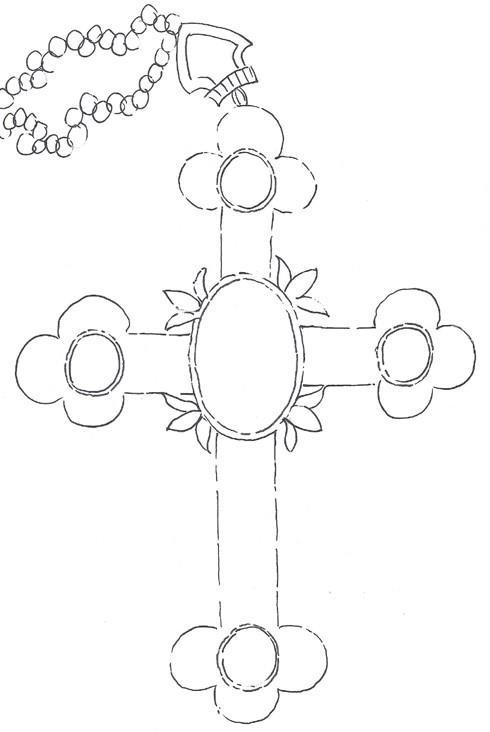 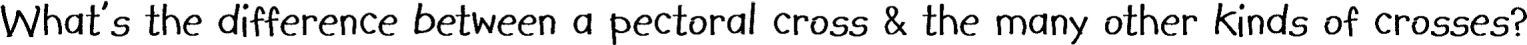 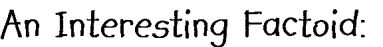 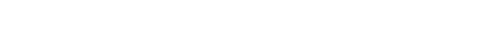 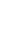 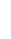 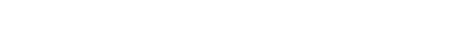 The pectoral cross is usually a big cross hanging from the neck by a cord or chain that reaches far down on the chest. It is worn by the bishop and is different from the small crosses worn on necklaces by many Christians. Most pectoral crosses are made of precious metals (platinum, gold or silver) and semiprecious gems.   The pectoral cross is distinguished by it size (up to six inches...WOW!) and is worn in the center of the chest below the heart. Do you think you could wear a cross that big? It would be really heavy!   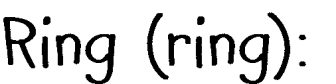 a typically circular band of metal or other durable material, especially one of gold or other precious metal, often set with gems, for wearing on the finger as an ornament, a token of betrothal or marriage, etc.  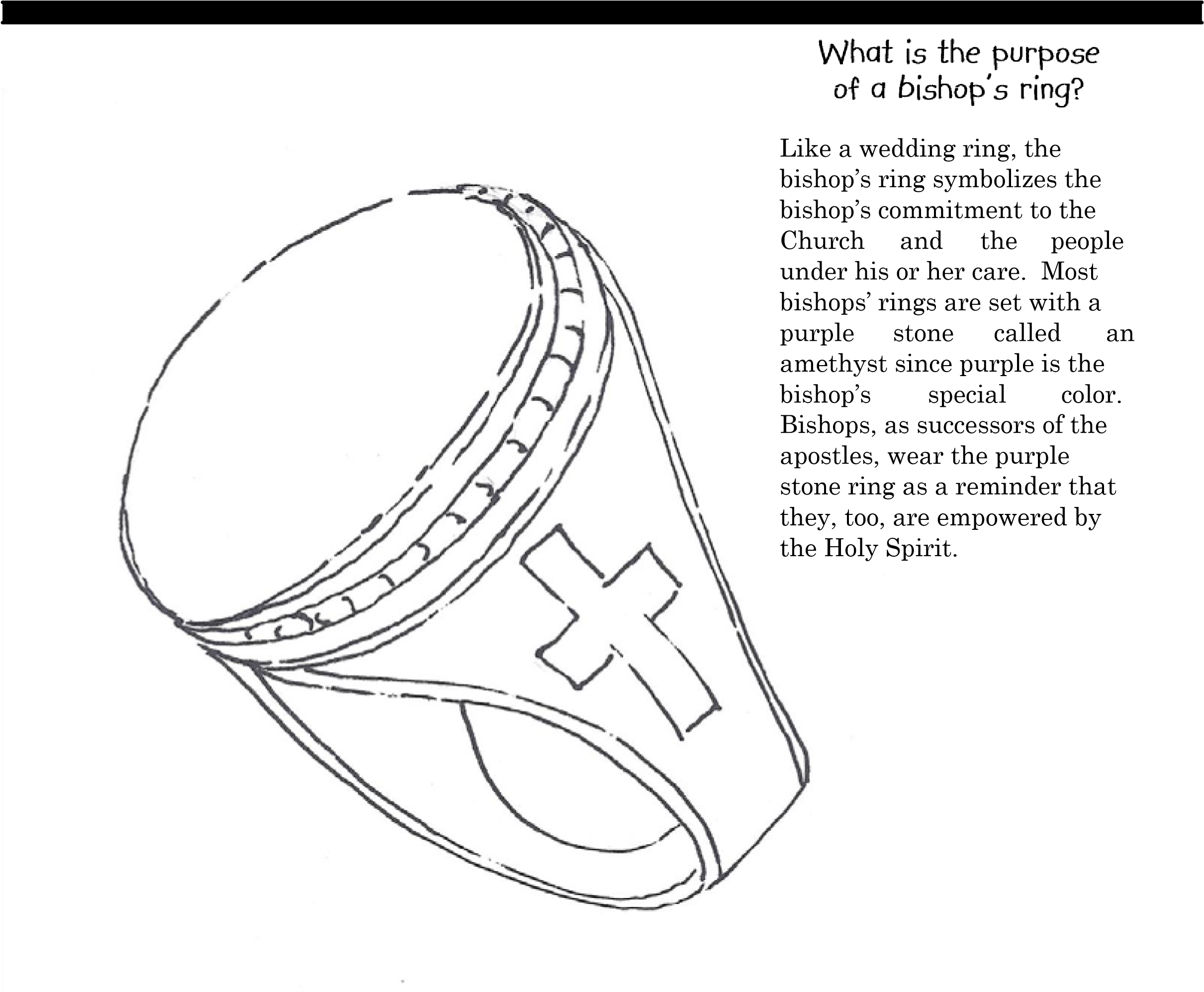 The bishop uses his ring to make a wax seal on ordination documents for clergy.  Centuries ago, the seal was used to prove the authenticity of a letter from the bishop. Historically, when a bishop died, the ring was smashed into bits so that no one could communicate in the bishop’s name.   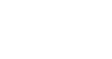 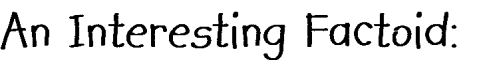 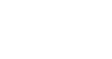 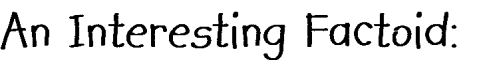 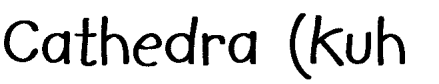 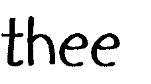 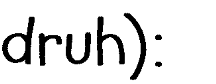 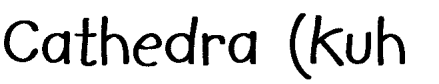 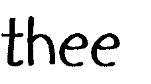 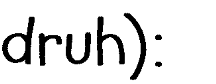 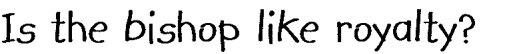 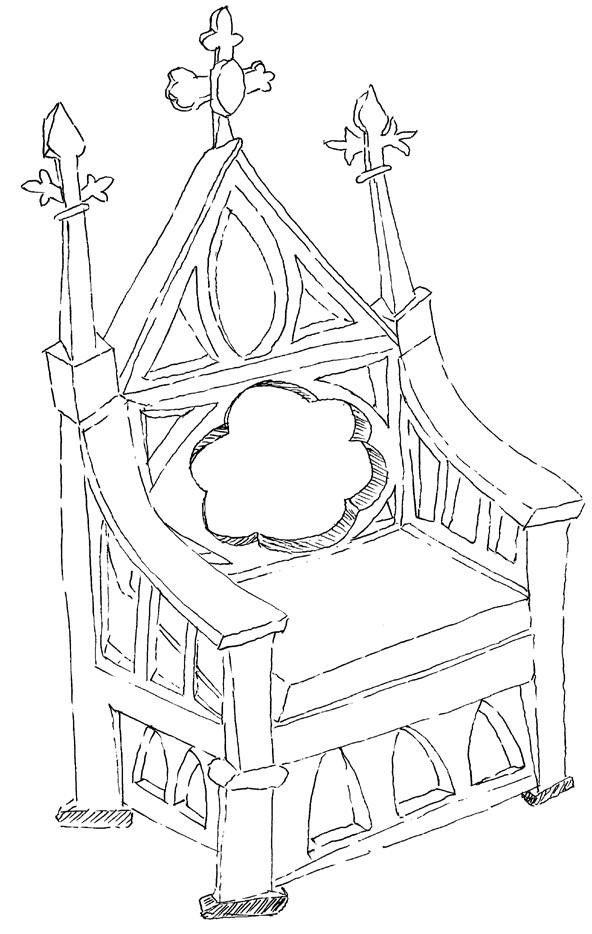 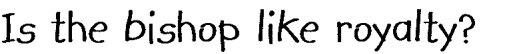 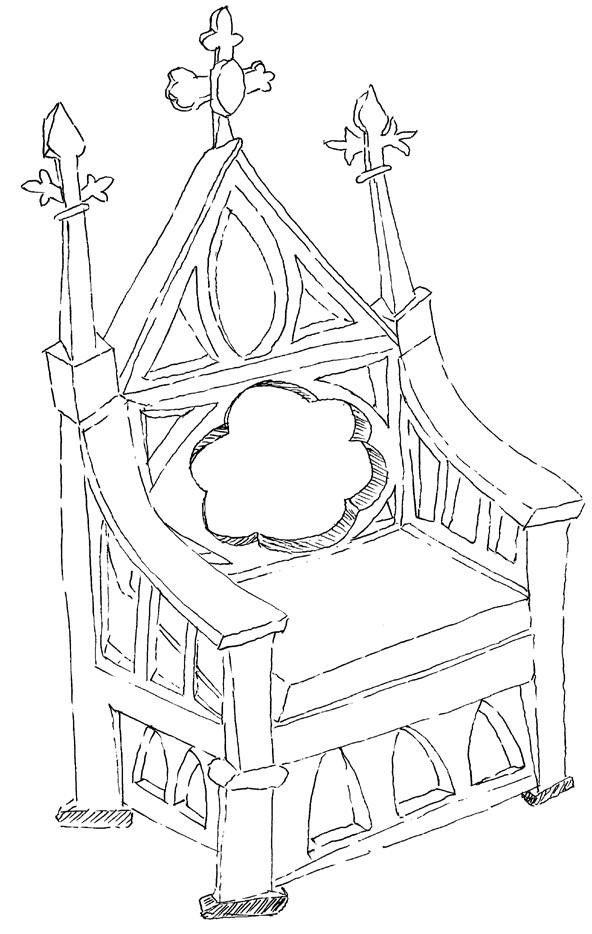  Well, not exactly… but, in some churches a special chair or “throne” is reserved for the bishop to sit in. The formal name for the “throne” is the cathedra.  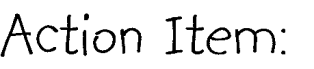 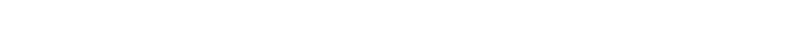 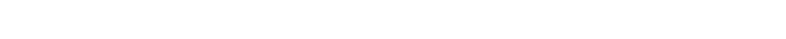 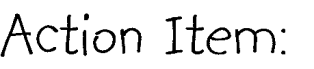 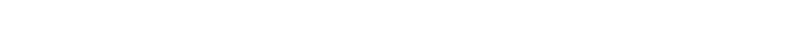 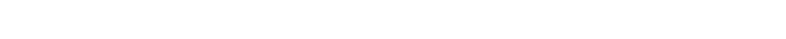 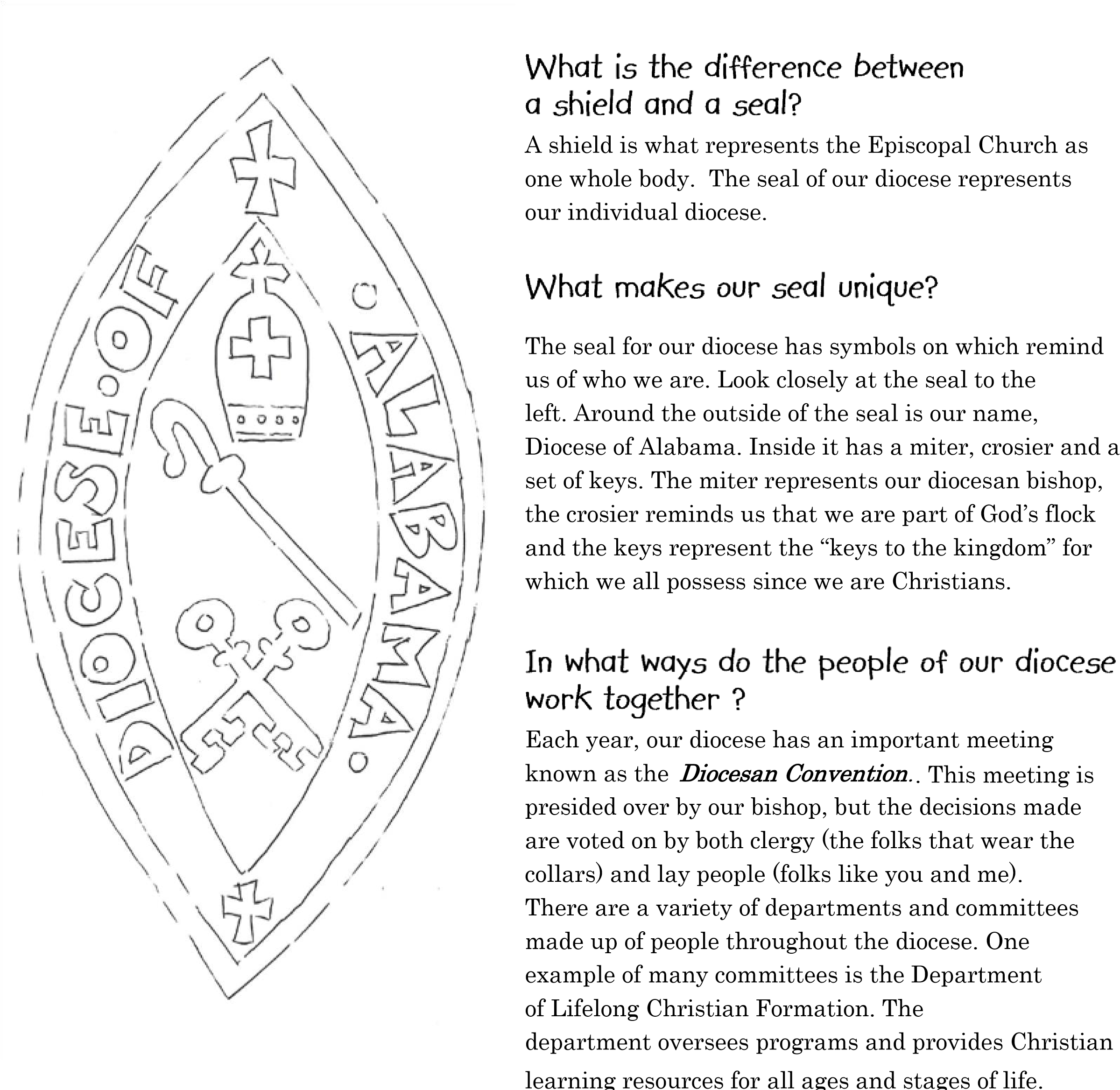 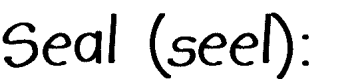 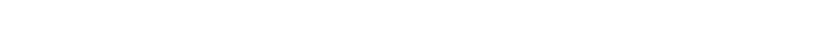 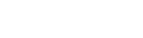 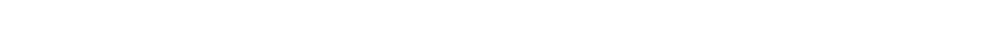 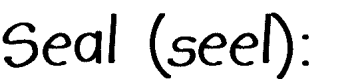 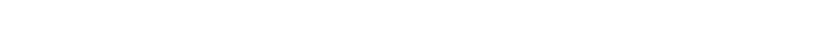 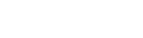 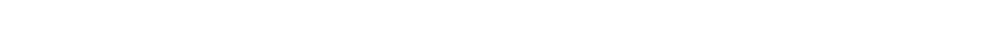 For Kids: Follow the maze to help the bishop find the way from Carpenter House to your church!   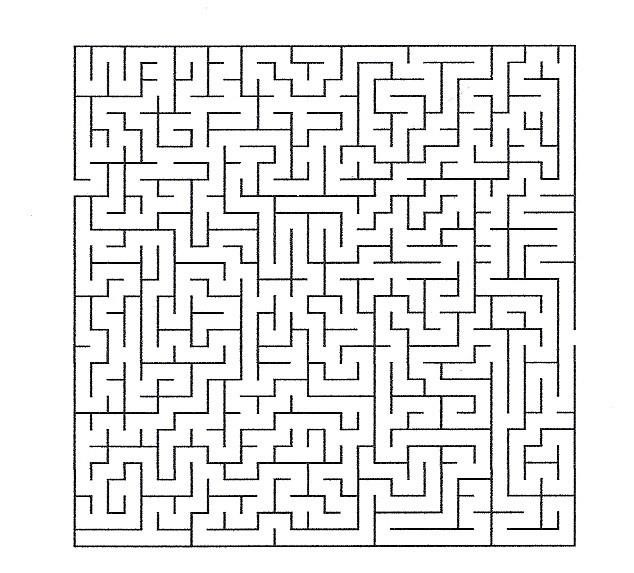 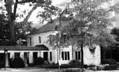 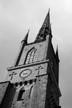 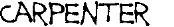 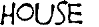 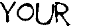 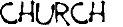 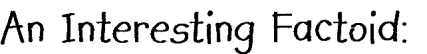 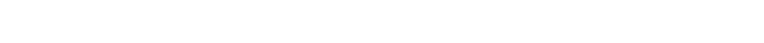 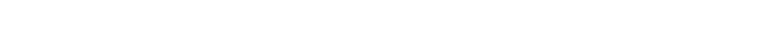 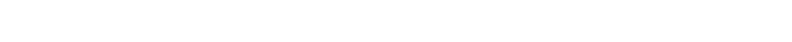 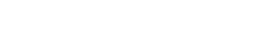 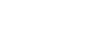 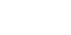 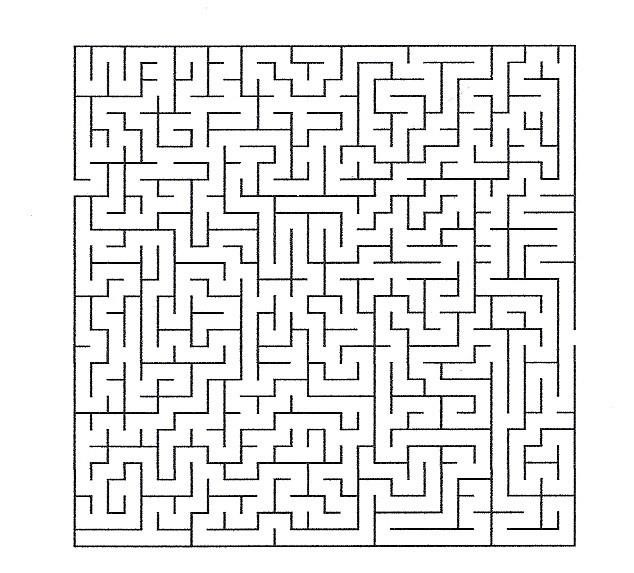 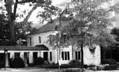 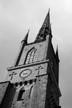 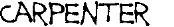 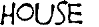 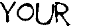 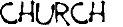 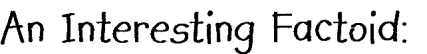 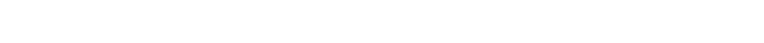 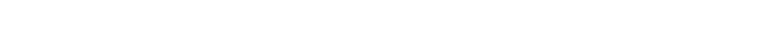 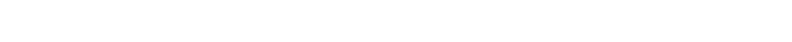 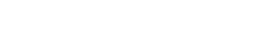 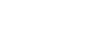 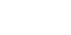 12 the  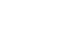  seat or throne of a bishop in the church   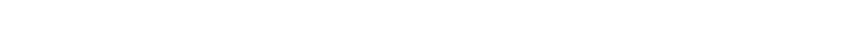 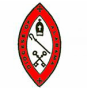 The Department of Lifelong Christian Formation Updated and edited by department members in 2021 with Kathy Graham, Diocesan Lifelong Christian Formation Liaison This booklet was originally produced and edited by the Department of Christian Formation in 2011.  Editor: Sarah Sartain Original artwork: Holly Ellis Original curriculum and design: Madeline Mullins & Holly Ellis Visit our website: www.dioalaministries.org 